Społeczne Stowarzyszenie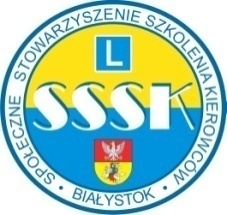 Szkolenia Kierowców (SSSK)w Białymstoku 15-642  ul. Lawendowa 62INSTRUKTOR PODLASIA  2023REGULAMINI. Organizator  imprezy1. Społeczne Stowarzyszenie Szkolenia Kierowców  w Białymstoku
2. Wojewódzki Ośrodek Ruchu Drogowego w BiałymstokuII. Konkurs o Puchar Marszałka Województwa Podlaskiego o tytuł: „ Instruktor Podlasia 2023” – uczestnikami są instruktorzy nauki jazdyData oraz miejsce:   22 kwietnia 2023r,  WORD Białystok ul. Wiewiórcza 64III. Konkurencje w konkursie „Instruktor Podlasia 2023”1. K – 1. Sprawdzian testowy (przepisy ruchu drogowego)2. K – 2. Próba Stewarda (talerz z piłeczką na masce samochodu)3. K – 3. Troleje połączone z próbą Stewarda4. K – 4. Parkowanie równoległe tyłem5. K - 5  Pierwsza pomocUWAGA ! Zawodnicy rozgrywają konkurencje sprawnościowe z miejsce instruktora, pojazdem  
                 wyposażonym w  pedały sprzęgła i hamulca, które są w ich posiadaniu.IV. Warunki uczestnictwa w konkursie „ Instruktor Podlasia 2023”Ośrodek Szkolenia Kierowców wystawia do konkursu, co najmniej jednego instruktora z samochodem przystosowanym do nauki jazdy.Uczestniczący instruktor musi legitymować się ważną legitymacją.2. Wypełnioną kartę zgłoszenia zawodnika należy przesłać do Organizatora oraz wpisowe od każdego    
    zawodnika w wysokości -  50.- zł (pięćdziesiąt złotych) od członka SSSK;  100.- zł (sto złotych) od 
    pozostałych. Wpisowe uiścić do 15-04-2023r na rzecz;  Społeczne  Stowarzyszenie  Szkolenia  
    Kierowców w Białymstoku ul. Lawendowa 62. Numer konta ;    96 1140 2004 0000 3402 7571 63803. Termin przyjmowania zgłoszeń rozpoczyna się z dniem otrzymania informacji o imprezie a kończy z        dniem 15 kwietnia 2023r.V. Nagrody za uczestnictwo w konkursie „INSTRUKTOR PODLASIA 2023”Organizatorzy przygotowali puchary za zajęcie trzech pierwszych miejsc w klasyfikacji generalnej. Jednocześnie zawodnicy będą reprezentować region Podlasia na Mistrzostwach Polski Instruktorów. Każdy z zawodników otrzyma dyplom uczestnictwa.Zarząd SSSK Białystok